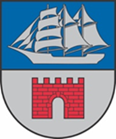 LIMBAŽU NOVADA PAŠVALDĪBASABIEDRISKO ATTIECĪBU NODAĻAReģ. Nr. 90009114631, Rīgas iela 16, Limbaži, Limbažu novads, LV-4001UZAICINĀJUMS IESNIEGT PIEDĀVĀJUMU CENU APTAUJAI	Limbažu novada pašvaldība uzaicina Jūs iesniegt savu piedāvājumu cenu aptaujai “Limbažu novada kalendāra 2024. gadam izgatavošana”.Līguma izpildes termiņš: 1 (viens) mēnesis no iepirkuma līguma slēgšanas dienas.Līguma izpildes vieta: Limbažu novads.Līguma apmaksa: līguma apmaksa tiek veikta 15 (piecpadsmit) dienu laikā pēc pieņemšanas – nodošanas akta parakstīšanas un rēķina saņemšanas.Prasības pretendentiem: iepriekšējo 3 (trīs) gadu laikā (2021., 2022.,2023. gadā) līdz piedāvājuma iesniegšanas dienai ir pieredze vismaz 1 (viena) sienas un/vai galda kalendāru ražošanā vismaz Tehniskajā specifikācijā norādītajā kvalitātē un apjomā (vismaz 1000 kalendāru izgatavošana un piegāde viena pasūtījuma ietvaros) un ko apliecina ar pozitīvu atsauksmi.Pretendentam, kuram piešķirtas tiesības slēgt iepirkuma līgumu, jāparaksta pasūtītāja sagatavotais iepirkuma līgums un ne vēlāk kā 10 (desmit) dienu laikā no pasūtītāja uzaicinājuma parakstīt iepirkuma līgumu nosūtīšanas dienas un jāiesniedz pasūtītājam parakstīts iepirkuma līgums. Ja norādītajā termiņā iepirkuma uzvarētājs neiesniedz iepriekšminēto dokumentu, tas tiek uzskatīts par atteikumu slēgt iepirkuma līgumu.Iepirkuma līguma slēgšanas tiesības tiks piešķirtas saimnieciski visizdevīgākajam piedāvājumam, kuru noteiks, ņemot vērā cenu. Līguma slēgšanas tiesības tiks piešķirtas Pretendentam, kurš iesniedzis piedāvājumu ar zemāko piedāvāto līgumcenu.Piedāvājumus cenu aptaujai var iesniegt līdz 2023. gada 18. oktobrim  plkst. 11.00. Piedāvājumi var tikt iesniegti:iesniedzot personīgi Limbažu novada pašvaldības Limbažu novada administrācijas Administratīvās nodaļas Limbažu klientu apkalpošanas centrā, Rīgas ielā 16, Limbažos, Limbažu novadā;nosūtot pa pastu vai nogādājot ar kurjeru, adresējot Limbažu novada pašvaldībai, Rīgas ielā 16, Limbažos, Limbažu novadā, LV-4001;nosūtot ieskanētu pa e-pastu (komunikacija@limbazunovads.lv) un pēc tam oriģinālu nosūtot pa pastu;nosūtot elektroniski parakstītu uz e-pastu (komunikācija@limbazunovads.lv);nosūtot 3. vai 4. punktā minētajā kārtībā, bet ar elektroniski šifrētu finanšu piedāvājumu un nodrošināt piedāvājuma atvēršanas paroles nosūtīšanu 1(vienas) stundas laikā pēc iesniegšanas termiņa beigām.* Excel dokumenta aizsargāšana ar paroli - https://support.microsoft.com/lv-lv/office/excel-faila-aizsarg%C4%81%C5%A1ana-7359d4ae-7213-4ac2-b058-f75e9311b599Piedāvājumi, kuri būs iesniegti pēc noteiktā termiņa, netiks izskatīti.Pielikumā: 1. Tehniskā specifikācija uz 1 lapas.2. Piedāvājuma veidlapa uz 2 lapām.3. Apliecinājums par neatkarīgi izstrādātu piedāvājumu uz 1lapas.Pretendentam iesniedzamie dokumenti:Piedāvājuma veidlapa un atsauksme.pielikumsCenu aptaujai “Limbažu novada kalendāra 2024. gadam izgatavošana”TEHNISKĀ SPECIFIKĀCIJALimbažu novada kalendārs 2024.Formāts: A 3; 297 x 420 mm, vertikāls ( Hilti, Henkel);Apjoms: 7 lapas (14 lpp); Papīrs: matēts krītpapīrs 250g; Druka: divpusēja pilnkrāsu (cmyk, bez papildu pantoņiem) + matēta aizsarglaka (O2); Pēcapstrāde: spirāļošana ar āķīti, pakošana individuālajos maisiņos;Pamatnē:  kartons;Tirāža:  3000 gb.Kalendāra maketa izstrāde un saskaņošana ar pasūtītāju.pielikums Cenu aptaujai “Limbažu novada kalendāra 2024. gadam izgatavošana”PIEDĀVĀJUMA VEIDLAPA___.___.2023. Nr.______	Pamatojoties uz saņemto uzaicinājumu, iesniedzam piedāvājumu cenu aptaujai “Limbažu novada kalendāra 2024. gadam izgatavošana”.INFORMĀCIJA PAR PRETENDENTUJa piedāvājumu paraksta pilnvarotā persona, klāt pievienojama pilnvara.2. PRETENDENTA PIEREDZE3. FINANŠU PIEDĀVĀJUMSPiedāvātajā cenā esam iekļāvuši visus nodokļus, izmaksas, izdevumus un riskus, kas saistīti ar darbu veikšanu. Pretendenta / pilnvarotās personas paraksts ___________________________________________Pretendenta / pilnvarotās personas vārds, uzvārds, amats ________________________________3.	pielikums Cenu aptaujai “Limbažu novada kalendāra 2024. gadam izgatavošana”Apliecinājums par neatkarīgi izstrādātu piedāvājumuAr šo, sniedzot izsmeļošu un patiesu informāciju, _________________, reģ nr.__________Pretendenta/kandidāta nosaukums, reģ. Nr.(turpmāk – Pretendents) attiecībā uz konkrēto iepirkuma procedūru apliecina, ka1. Pretendents ir iepazinies un piekrīt šī apliecinājuma saturam.2. Pretendents apzinās savu pienākumu šajā apliecinājumā norādīt pilnīgu, izsmeļošu un patiesu informāciju.3. Pretendents ir pilnvarojis katru personu, kuras paraksts atrodas uz iepirkuma piedāvājuma, parakstīt šo apliecinājumu Pretendenta vārdā.4. Pretendents informē, ka (pēc vajadzības, atzīmējiet vienu no turpmāk minētajiem):5. Pretendentam, izņemot gadījumu, kad pretendents šādu saziņu ir paziņojis saskaņā ar šī apliecinājuma 4.2. apakšpunktu, ne ar vienu konkurentu nav bijusi saziņa attiecībā uz:5.1. cenām;5.2. cenas aprēķināšanas metodēm, faktoriem (apstākļiem) vai formulām;5.3. nodomu vai lēmumu piedalīties vai nepiedalīties iepirkumā (iesniegt vai neiesniegt piedāvājumu); vai5.4. tādu piedāvājuma iesniegšanu, kas neatbilst iepirkuma prasībām; 5.5. kvalitāti, apjomu, specifikāciju, izpildes, piegādes vai citiem nosacījumiem, kas risināmi neatkarīgi no konkurentiem, tiem produktiem vai pakalpojumiem, uz ko attiecas šis iepirkums.6. Pretendents nav apzināti, tieši vai netieši atklājis un neatklās piedāvājuma noteikumus nevienam konkurentam pirms oficiālā piedāvājumu atvēršanas datuma un laika vai līguma slēgšanas tiesību piešķiršanas, vai arī tas ir īpaši atklāts saskaņā šī apliecinājuma ar 4.2. apakšpunktu.7. Pretendents apzinās, ka Konkurences likumā noteikta atbildība par aizliegtām vienošanām, paredzot naudas sodu līdz 10% apmēram no pārkāpēja pēdējā finanšu gada neto apgrozījuma, un Publisko iepirkumu likums paredz uz 12 mēnešiem izslēgt pretendentu no dalības iepirkuma procedūrā. Izņēmums ir gadījumi, kad kompetentā konkurences iestāde, konstatējot konkurences tiesību pārkāpumu, ir atbrīvojusi pretendentu, kurš iecietības programmas ietvaros ir sadarbojies ar to, no naudas soda vai naudas sodu samazinājusi.Datums __.___.2023.		Pretendenta nosaukumsvai vārds, uzvārdsReģistrācijas Nr.vai personas kodsPretendenta bankas rekvizītiAdreseTālr., faksa Nr.Par līguma izpildi atbildīgās personas vārds, uzvārds, tālr. Nr., e-pasta adresePretendenta pārstāvja vai pilnvarotās personas vārds, uzvārds, amatsPretendents nodrošina vai nenodrošina līguma elektronisku parakstīšanuPretendenta pārstāvja vai pilnvarotās personas pilnvarojuma pamatsNr.p.k.Pasūtītājs (nosaukums, adrese, Pasūtītāja kontaktpersona un saziņas līdzekļi)Līguma nosaukumsLīguma priekšmets (turpmāk – Pakalpojums)Līguma izpildes gads un mēnesis1.  2. ...Darba nosaukumsPiedāvātā cena EUR(bez PVN)Limbažu novada kalendāra 2024. gadam izgatavošanaPVNKopējā piedāvājuma cena, EUR ar PVN☐4.1. ir iesniedzis piedāvājumu neatkarīgi no konkurentiem un bez konsultācijām, līgumiem vai vienošanām, vai cita veida saziņas ar konkurentiem;☐4.2. tam ir bijušas konsultācijas, līgumi, vienošanās vai cita veida saziņa ar vienu vai vairākiem konkurentiem saistībā ar šo iepirkumu, un tādēļ Pretendents šī apliecinājuma Pielikumā atklāj izsmeļošu un patiesu informāciju par to, ieskaitot konkurentu nosaukumus un šādas saziņas mērķi, raksturu un saturu.